Incompatibilidade de horáriosCOMPROMISSOS DO EstudanteLisboa,  _______ / __________________ / _________     O Professor                                                                          O Estudante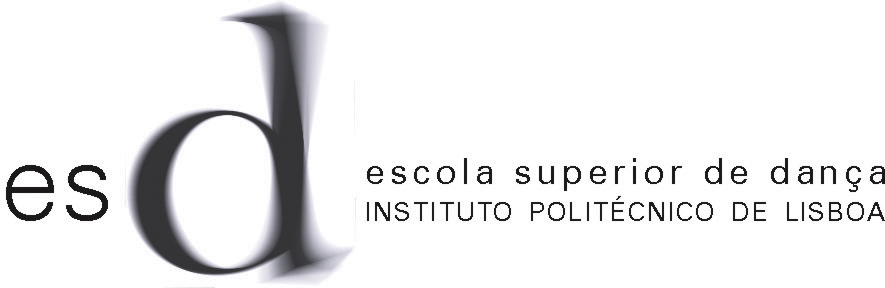 EstudanteUnidade Curricular Professor Segunda-feiraTerça-feiraQuarta-feiraQuinta-feiraSexta-feiraPresença nas aulas:Trabalhos complementares: Formas de Avaliação:4.      Observações: 